Θέμα:  Ημερήσια Διδακτική Επίσκεψη Δημοτικού ΣχολείουΣας γνωρίζουμε ότι στις…….…………, ημέρα……..…….. η τάξη/οι τάξεις……………. του Δημοτικού Σχολείου μας θα πραγματοποιήσει/ουν την προγραμματισμένη με το υπ’ αριθμ…………..  Πρακτικό του Συλλόγου Διδασκόντων του Σχολείου μας επίσκεψη στ… .……………………………………………………………………………………………………………………………Ώρα αναχώρησης :………………...…………Ώρα επιστροφής…………….………………….  Η μετακίνηση θα γίνει με ……………………………………. Επωνυμία Τουριστικού Γραφείου: …………………………….…………… Αριθμός Πρωτοκόλλου Εγγράφου Ελέγχου Τροχαίας……………………………….Αρχηγός της επίσκεψης :……………………………………………………………………..Πίνακας συμμετεχόντων:Σας αποστέλλουμε:Πρακτικό επίσκεψης όπου θα αναφέρονται αναλυτικά: η συμμετοχή  τουλάχιστον των ¾ των μαθητών κάθε τάξης, ο εκπαιδευτικός σκοπός της επίσκεψης, ο τόπος πραγματοποίησης της εκδρομής, ο χρόνος αναχώρησης, ο πιθανός χρόνος επιστροφής, το μέσο μεταφοράς, το δρομολόγιο που θα ακολουθηθεί καθώς και το όνομα του αρχηγού και των υπευθύνων συνοδών των τμημάτων. Βεβαιώνουμε ότι: α) συμμετέχουν τουλάχιστον τα ¾ των μαθητών ανά τάξη β) παραλάβαμε          ενυπόγραφα σημειώματα από τους γονείς ή κηδεμόνες των  μαθητών στα οποία φαίνεται ότι ενημερώθηκαν για το αναλυτικό πρόγραμμα της εκδρομής, συμφωνούν για την πιστή τήρησή του καθώς και για τις υποχρεώσεις των μαθητών και εγκρίνουν τη συμμετοχή των παιδιών τους γ) έχουμε λάβει όλα τα απαραίτητα μέτρα ασφαλούς μετακίνησης των μαθητών σύμφωνα με την κείμενη νομοθεσία.        Ο/η Διευθυντής/ντρια                                                                                              	  (Σφραγίδα-Υπογραφή) ΕΛΛΗΝΙΚΗ ΔΗΜΟΚΡΑΤΙΑΥΠΟΥΡΓΕΙΟ ΠΑΙΔΕΙΑΣ  ΚΑΙ ΘΡΗΣΚΕΥΜΑΤΩΝΠΕΡΙΦ. Δ/ΝΣΗ Π/ΘΜΙΑΣ & Δ/ΘΜΙΑΣ ΕΚΠ/ΣΗΣΑΝΑΤ.ΜΑΚΕΔΟΝΙΑΣ & ΘΡΑΚΗΣ         ΔΙΕΥΘΥΝΣΗ Π.Ε. ΞΑΝΘΗΣ     ……Δημοτικό Σχολείο……..…………… ΕΛΛΗΝΙΚΗ ΔΗΜΟΚΡΑΤΙΑΥΠΟΥΡΓΕΙΟ ΠΑΙΔΕΙΑΣ  ΚΑΙ ΘΡΗΣΚΕΥΜΑΤΩΝΠΕΡΙΦ. Δ/ΝΣΗ Π/ΘΜΙΑΣ & Δ/ΘΜΙΑΣ ΕΚΠ/ΣΗΣΑΝΑΤ.ΜΑΚΕΔΟΝΙΑΣ & ΘΡΑΚΗΣ         ΔΙΕΥΘΥΝΣΗ Π.Ε. ΞΑΝΘΗΣ     ……Δημοτικό Σχολείο……..……………            Ξάνθη.___/___/_________           Αριθμ. Πρωτ.:              Ξάνθη.___/___/_________           Αριθμ. Πρωτ.:   ΕΛΛΗΝΙΚΗ ΔΗΜΟΚΡΑΤΙΑΥΠΟΥΡΓΕΙΟ ΠΑΙΔΕΙΑΣ  ΚΑΙ ΘΡΗΣΚΕΥΜΑΤΩΝΠΕΡΙΦ. Δ/ΝΣΗ Π/ΘΜΙΑΣ & Δ/ΘΜΙΑΣ ΕΚΠ/ΣΗΣΑΝΑΤ.ΜΑΚΕΔΟΝΙΑΣ & ΘΡΑΚΗΣ         ΔΙΕΥΘΥΝΣΗ Π.Ε. ΞΑΝΘΗΣ     ……Δημοτικό Σχολείο……..…………… ΕΛΛΗΝΙΚΗ ΔΗΜΟΚΡΑΤΙΑΥΠΟΥΡΓΕΙΟ ΠΑΙΔΕΙΑΣ  ΚΑΙ ΘΡΗΣΚΕΥΜΑΤΩΝΠΕΡΙΦ. Δ/ΝΣΗ Π/ΘΜΙΑΣ & Δ/ΘΜΙΑΣ ΕΚΠ/ΣΗΣΑΝΑΤ.ΜΑΚΕΔΟΝΙΑΣ & ΘΡΑΚΗΣ         ΔΙΕΥΘΥΝΣΗ Π.Ε. ΞΑΝΘΗΣ     ……Δημοτικό Σχολείο……..……………ΠΡΟΣ: Διεύθυνση Π.Ε. ΞάνθηΚΟΙΝ:   Ταχ. Δ/νση:ΠΡΟΣ: Διεύθυνση Π.Ε. ΞάνθηΚΟΙΝ:   Πληροφορίες:ΠΡΟΣ: Διεύθυνση Π.Ε. ΞάνθηΚΟΙΝ:   Τηλέφωνο:ΠΡΟΣ: Διεύθυνση Π.Ε. ΞάνθηΚΟΙΝ:   Φαξ:ΠΡΟΣ: Διεύθυνση Π.Ε. ΞάνθηΚΟΙΝ:   e-mail:ΠΡΟΣ: Διεύθυνση Π.Ε. ΞάνθηΚΟΙΝ:   Τάξη / ΤμήμαΑριθμός μαθητών / τάξη ή τμήμαΣυνοδοί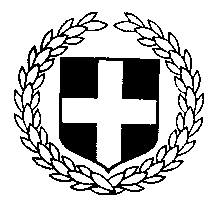 